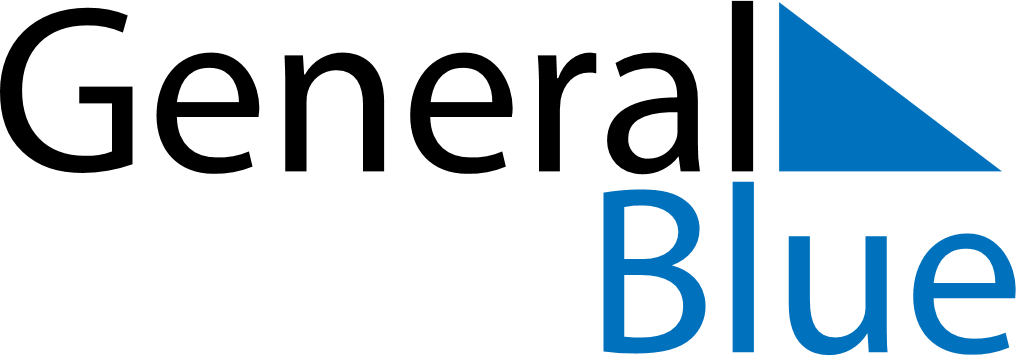 December 2024December 2024December 2024December 2024December 2024December 2024A Estrada, Galicia, SpainA Estrada, Galicia, SpainA Estrada, Galicia, SpainA Estrada, Galicia, SpainA Estrada, Galicia, SpainA Estrada, Galicia, SpainSunday Monday Tuesday Wednesday Thursday Friday Saturday 1 2 3 4 5 6 7 Sunrise: 8:44 AM Sunset: 6:01 PM Daylight: 9 hours and 16 minutes. Sunrise: 8:45 AM Sunset: 6:01 PM Daylight: 9 hours and 15 minutes. Sunrise: 8:46 AM Sunset: 6:00 PM Daylight: 9 hours and 14 minutes. Sunrise: 8:47 AM Sunset: 6:00 PM Daylight: 9 hours and 12 minutes. Sunrise: 8:48 AM Sunset: 6:00 PM Daylight: 9 hours and 11 minutes. Sunrise: 8:49 AM Sunset: 6:00 PM Daylight: 9 hours and 10 minutes. Sunrise: 8:50 AM Sunset: 6:00 PM Daylight: 9 hours and 9 minutes. 8 9 10 11 12 13 14 Sunrise: 8:51 AM Sunset: 6:00 PM Daylight: 9 hours and 8 minutes. Sunrise: 8:52 AM Sunset: 6:00 PM Daylight: 9 hours and 7 minutes. Sunrise: 8:53 AM Sunset: 6:00 PM Daylight: 9 hours and 6 minutes. Sunrise: 8:54 AM Sunset: 6:00 PM Daylight: 9 hours and 6 minutes. Sunrise: 8:54 AM Sunset: 6:00 PM Daylight: 9 hours and 5 minutes. Sunrise: 8:55 AM Sunset: 6:00 PM Daylight: 9 hours and 4 minutes. Sunrise: 8:56 AM Sunset: 6:00 PM Daylight: 9 hours and 4 minutes. 15 16 17 18 19 20 21 Sunrise: 8:57 AM Sunset: 6:00 PM Daylight: 9 hours and 3 minutes. Sunrise: 8:57 AM Sunset: 6:01 PM Daylight: 9 hours and 3 minutes. Sunrise: 8:58 AM Sunset: 6:01 PM Daylight: 9 hours and 2 minutes. Sunrise: 8:59 AM Sunset: 6:01 PM Daylight: 9 hours and 2 minutes. Sunrise: 8:59 AM Sunset: 6:02 PM Daylight: 9 hours and 2 minutes. Sunrise: 9:00 AM Sunset: 6:02 PM Daylight: 9 hours and 2 minutes. Sunrise: 9:00 AM Sunset: 6:03 PM Daylight: 9 hours and 2 minutes. 22 23 24 25 26 27 28 Sunrise: 9:01 AM Sunset: 6:03 PM Daylight: 9 hours and 2 minutes. Sunrise: 9:01 AM Sunset: 6:04 PM Daylight: 9 hours and 2 minutes. Sunrise: 9:02 AM Sunset: 6:04 PM Daylight: 9 hours and 2 minutes. Sunrise: 9:02 AM Sunset: 6:05 PM Daylight: 9 hours and 2 minutes. Sunrise: 9:03 AM Sunset: 6:05 PM Daylight: 9 hours and 2 minutes. Sunrise: 9:03 AM Sunset: 6:06 PM Daylight: 9 hours and 3 minutes. Sunrise: 9:03 AM Sunset: 6:07 PM Daylight: 9 hours and 3 minutes. 29 30 31 Sunrise: 9:03 AM Sunset: 6:08 PM Daylight: 9 hours and 4 minutes. Sunrise: 9:04 AM Sunset: 6:08 PM Daylight: 9 hours and 4 minutes. Sunrise: 9:04 AM Sunset: 6:09 PM Daylight: 9 hours and 5 minutes. 